03-151 ВАЗ-1118 "Калина" 4х2 4-дверный переднеприводный автомобиль в кузове седан, мест 5+50 кг или 2+275 кг, прицеп до 0.9 тн, объем багажника 400 л, вес: снаряженный 1.05, полный 1.525 тн, ВАЗ 81/89/98 лс, до 183 км/час, ВАЗ г. Тольятти 2004-11 г. в.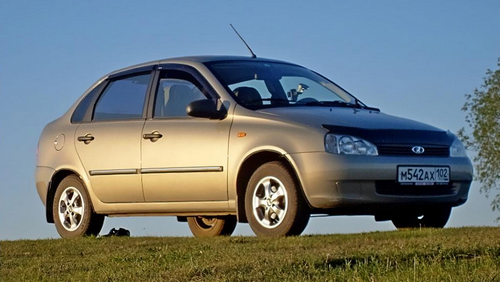 В 1990-х годах специалисты АвтоВАЗа работали над обновлением ВАЗ 2110, параллельно занимаются рестайлингом семейства «Самара». Постепенно стало понятным, что заводу нужен новый автомобиль, который будет иметь новый дизайн и смог бы привлечь новую аудиторию.   На АвтоВАЗе по заказу концерна AVVA был выполнен проект народного автомобиля (индекс ВАЗ-1116). Денег на запуск производства не хватало. Только через несколько лет спустя было принято решение использовать эти наработки для создания машины на платформе ВАЗ 2110 и «Самара». Практически сразу автомобиль получил название Лада Калина, поэтому ее практически никто не называл по цифровому индексу. Почему индекс машины (ВАЗ 1118) начинается с единички? Так в отраслевых нормах СССР обозначали автомобили более низкого класса, чем «Жигули» и «Самара», индекс которых начинался с двойки. Преимущество Калины в том, что ее изначально «заточили» под стандарты B-класса.Калина-1 представлена в трех кузовах:    ВАЗ-1118 -5-дверной седан, выпуск осуществлялся с 2004 до 2011 года;    ВАЗ-1119 -хетчбэк, выпускается с 2006 года;    ВАЗ-1117 -универсал, производят с 2007 года;    Лада Калина Sport -спортивный вариант хетчбэка, начало выпуска -2008 год.На Калину-1 устанавливается три типа бензиновых двигателей:    1,4 л 16-клапанный 11194 мощностью 89 л. с.;    1,6 л 8-клапанный 21114 (81 л. с.);    1,6 л 16-клапанный 21126 (98 л. с.).Хронология событий    в начале 90-х -выполнен проект «народного автомобиля» под индексом 1116.    1999 г -демонстрация прототипа хэтчбэк.    2000 г -демонстрация прототипа седан.    2001 г -демонстрация прототипа универсал.    2001 г -машина обрела окончательный облик.    2004 г (18 ноября) -начало производства седана (ВАЗ-1118).    2006 г -начало выпуска хэтчбека (ВАЗ-1119).    2007 г (26 декабря) -начало выпуска универсала (ВАЗ-1117).    2008 г -начало выпуска спортивного хэтчбека (ВАЗ-11196).    2009 г (март) -прекращен выпуск седана.    2009 г (сентябрь) -возобновили выпуск седана.    2009 г -по итогам 2009 года семейство Lada Kalina занимает 4 место в рейтинге (АЕБ) самых популярных моделей в России (за 2009 год было продано 60 746 шт).    2011 г (1 мая) - прекращен выпуск седана.    2013 г (1 марта) - прекращен выпуск хэтчбека.    2013 г (1 июня) - прекращен выпуск универсала. Из статьи «Детальный обзор автомобиля ВАЗ 1118 Калина», втор: Компания Автоэксперт,  expertvaz.ru. ВАЗ-1118 Калина является первой моделью, представляющей семейство отечественных автомобилей категории В. Производство данного транспортного средства началось в конце 2004 года. Автомобиль относится к первому поколению семейства Калина. В марте 2013 года производство Лада Калина 1118 было прекращено и АвтоВАЗ наладил выпуск второго поколения этого семейства, более доступной 4-дверки Granta (ВАЗ-2190). По сути, это модернизированная и несколько изменённая внешне «Калина».История появления автомобиля Лада Калина ВАЗ 1118 Создание этой модели началось еще в 1993 году на Волжском автозаводе. На финальной стадии разработки в 1998 году машина получила название Лада Калина, ВАЗ-1118 является внутризаводским серийным обозначением модели в кузове седан. Автомобиль впервые представили общественности в 2000 году, и уже в конце 2004 года он поступил в продажу.Машина получила восторженные отзывы общественности, что сразу же превратило ее в народный автомобиль. Благодаря такому успеху в середине 2007 года Волжский автозавод наладил производство Лада Калина ВАЗ-1118 с обновленным 16-клапанным мотором, объем которого составлял 1,4 л. Спустя 2 месяца седан оснастили тормозами с антиблокировочной системой. ВАЗ-1118 Калина стал первым отечественным автомобилем с подобной технологией. В течение двух лет АвтоВАЗ выпустил более 80 тыс. экземпляров автомобиля. Продажи народной модели превысили все ожидания российского автопрома, поэтому в 2007 году производство Лада Калина ВАЗ-1118 было увеличено, что позволило выпускать по 145 тыс. машин за год. К 2009 году данная модель была включена в рейтинг наиболее популярных транспортных средств на территории страны, она занимала четвертую строчку в этом списке. В этом же году было продано почти 61 тыс. экземпляров этой модели.На протяжении многих лет производства автомобиль постоянно совершенствовался. Начиная с 2010 года Лада Калина ВАЗ-1118 комплектовалась заводской звуковой системой и обновленным пластиком черного цвета внутри салона.Обзор Лада Калина в кузове седан Внешний вид седана сильно отличается от предыдущих моделей отечественного автопрома. Это обусловлено применением зарубежного опыта автомобилестроения. Данная модель больше напоминает европейские аналоги бюджетных транспортных средств, поскольку в ней прослеживаются более гладкие очертания и современный экстерьер. В процессе разработки упор делался не только на внешнюю модернизацию, но и на технические характеристики. Инженеры АвтоВАЗ уделили особое внимание комфортабельности и безопасности машины, чтобы она соответствовала современным европейским требованиям. Благодаря этому было принято решение увеличить удобство пассажиров. Несмотря на небольшие габариты, салон автомобиля был существенно увеличен по сравнению с предыдущими моделями Лады. Его просторность позволяет 5 пассажирам свободно располагаться без ощущения дискомфорта. Для повышения эстетичности интерьера обшивку салона сделали из более качественного пластика, добавив множество важных элементов в приборную панель. Кузов седана разработан с упором на отличную обзорность изнутри салона. Лобовое и боковые стекла стали охватывать больший обзор благодаря конструкции кузова. Вместе с обновленными наружными зеркалами водитель получил полную видимость окружающей местности. Лада Калина не потеряла лучших качеств своих предшественников, поэтому тюнинг наиболее востребованных частей автомобиля по-прежнему возможен.Технические характеристики Лада Калина в кузове седан комплектуется 4-цилиндровым двигателем мощностью 81/89/98 л.с. в зависимости от комплектации. Максимальная скорость автомобиля достигает 183 км/ч в топовой комплектации. При этом машина расходует всего 7,2 л бензина на 100 км в смешанном цикле. Лада Калина седан оснащается 5-ступенчатой коробкой передач механического типа. Ее грузоподъемность составляет 475 кг, при этом у машины достаточно вместительный багажник. Подробные характеристики размеров автомобиля:габариты -4040/1700/1500 мм;дорожный просвет -160 мм;колесная база -2470 мм;задняя колесная колея -1410 мм;передняя колесная колея -1430 мм;вместительность топливного бака -50 л.Комплектации автомобиляБазовая комплектация Лада Калина седан включает в себя следующие элементы:бамперы, окрашенные в цвет кузова;регулятор рулевой колонки по углу наклона;бортовой компьютер;13-дюймовые стальные диски;аудиоподготовка;передние электроподъемники стекол;центральный замок;обогрев заднего стекла. Средние комплектации дополнительно оснащаются системой торможения ABS, подушкой безопасности для водителя и пассажира, а также электроусилителем рулевой колонки. Топовые позиции автомобиля предусматривают наличие системы климат-контроля со встроенным кондиционером, отопительной системы для передних сидений и электрической блокировки дверных замков с дистанционным управлением.